-7UI 00%If 4 VH EVROPSKÁ UNIE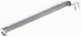 Evropské strukturální a investiční fondy Operační program Výzkum, vývoj a vzděláváníKUPNÍ SMLOUVA(dle § 2079 a násl. zákona č. 89/2012 Sb., občanského zákoníku, v platném znění)Smluvní strany:Technická univerzita v LiberciSe sídlem v: Studentská 1402/2, Liberec 1, 46117 IČ: 46747885 DIČ: CZ46747885Bankovní spojení: Účet číslo: Zastoupena: doc. RNDr. Miroslavem Brzezinou, CSc., rektorem Osoba odpovědná za smluvní vztah: Interní číslo smlouvy:Název investice: Pracoviště pro záznam obrazu (dále jen jako „kupující44)a2. Název/Firma: Milan Škoda - FOTOSe sídlem v: U Elektrárny 60, 252 46 Vrané nad Vltavou Zapsaná: v obchodním rejstříku vedeném Městským soudem v Praze, oddíl A , vložka 49839 IČ: 43164536 DIČ: CZ5501010163 Bankovní spojení:.Účet číslo: Zastoupena: Milanem Škodou Plátce DPH: Ano (dále jen jako „prodávající44)mezi sebou v rámci Operačního programu: Výzkum, vývoj a vzdělávání, projektu Vzdělávací infrastruktura TUL pro zvyšování relevance, kvality a přístupu ke vzdělání v podmínkách Průmyslu 4.0 reg.č. CZ.02.2.67/0.0/0.0/16_016/0002553 uzavírají následující kupní smlouvu (dále jen „smlouva44):I.Předmět smlouvyPředmětem této smlouvy je převod vlastnického práva k movité věci, a to Pracoviště pro záznam obrazu složené z komponent - viz. Příloha č.l (dále jen „předmět44). Příloha č.l je součástí této smlouvy.Prodávající touto smlouvou prodává a kupující touto smlouvou kupuje výše uvedenou movitou věc a tuto přijímá do svého vlastnictví za níže sjednanou kupní cenu. Kupující nabývá vlastnického práva k předmětu, jakmile jej převzal řádně a včas a podepsal listinu prokazující předání a převzetí předmětu koupě (dále jen „protokol44).TECHNICKÁ UNIVERZITA V LIBERCI | Studentská 1402/2 | 461 17 Liberec IEVROPSKÁ UNIEEvropské strukturální a investiční fondy Operační program Výzkum, vývoj a vzdělávání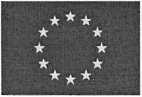 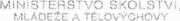 II.Kupní cena a platební podmínkyKupní cena za předmět činí 221.752,07 Kč (slovy: dvěstědvacetjednatisícsedmsetpade- sátdvakorunčeskýchsedmhaléřů) bez DPH. DPH činí 46.567,93 Kč. Kupní cena s DPH činí 268.320,- Kč. Kupní cena se sjednává jako pevná a neměnná. DPH bude účtována v souladu s účinnými právními předpisy. V případě, že prodávající není plátcem DPH, je uvedená cena cenou konečnou, ke které se nepřičítá účinná sazba DPH a to po celou dobu účinnosti smlouvy.Kupní cena dále zahrnuje: dopravu do sídla kupujícího, pojištění spojené s dodávkou předmětu, platby spojené s dovozem předmětu, cla, daně, dovozní a vývozní přirážky, licenční a veškeré další poplatky spojené s dodávkou předmětu, technickou dokumentaci, prohlášení o shodě, uživatelskou příručku v češtině, záruční servis.Platba kupní ceny dle této smlouvy bude kupujícím provedena na základě faktury vystavené prodávajícím. Faktura bude vystavena po řádném předání. Splatnost se stanovuje na dvacet jedna (21) kalendářních dnů ode dne doručení faktury kupujícímu. Každá faktura bude doručena kupujícímu ve dvou stejnopisech tak, aby kupující byl schopen splnit svoji povinnost prokázat uznatelné výdaje vůči kontrolnímu orgánu. Faktura bude mít náležitosti účetního dokladu podle zákona č. 563/1991 Sb. ve znění pozdějších předpisů, náležitosti dle § 435 zákona č. 89/2012 Sb., občanského zákoníku, v platném znění (dále jen jako ,,NOZ“), a pokud je prodávající plátce DPH náležitosti daňového dokladu podle zákona č. 235/2004 Sb., v platném znění. Dále musí faktura obsahovat identifikační údaje projektu uvedené v záhlaví smlouvy.V případě, že faktura nebude mít odpovídající náležitosti nebo bude obsahovat chybné údaje, je kupující oprávněn ji vrátit ve lhůtě splatnosti zpět prodávajícímu k doplnění, aniž se tak dostane do prodlení se splatností. Lhůta splatnosti počíná běžet znovu od opětovného zaslání náležitě doplněného či opraveného dokladu.III.Dodací lhůtaProdávající se zavazuje dodat předmět specifikovaný v článku Předmět smlouvy do 14 dní ode dne účinnosti smlouvy.IV.Místo dodání, způsob předáníProdávající je povinen dodat předmět na adresu na které dojde k předání a převzetí předmětu:Technická univerzita v Liberci Ekonomická fakulta Katedra informatiky Voroněžská 13 460 01 Liberec 1S předáním předmětu je prodávající povinen kupujícímu předat také příslušnou technickou dokumentaci, návod k obsluze, případně další dokumenty a podklady nezbytné pro užívání.Prodávající sjedná s kupujícím konkrétní termín (datum a čas) převzetí předmětu s dostatečným předstihem, přičemž při sjednání tohoto termínu vyjde prodávající kupujícímuTECHNICKÁ UNIVERZITA V LIBERCI! Studentská 1402/2 1461 17 Liberec 1	■■■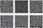 WWW.tul.cz i !C: 46747 885 | PiC: CZ 467 47 SS5EVROPSKÁ UNIEEvropské strukturální a investiční fondy Operační program Výzkum, vývoj a vzdělávání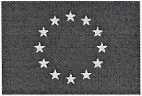 maximálně vstříc. Převzetí předmětu potvrdí prodávajícímu za kupujícího Osoba odpovědná za smluvní vztah (případně osoba touto osobou určená) v protokolu.Nebezpečí škody na předmětu přechází na kupujícího okamžikem podpisu protokolu (tj. převzetím).V.Zajištění závazků prodávajícího a kupujícíhoV případě prodlení kupujícího se zaplacením kupní ceny je kupující povinen zaplatit prodávajícímu smluvní pokutu ve výši 0,5 % z kupní ceny (bez DPH) za předmět za každý započatý den prodlení.V případě prodlení prodávajícího s předáním předmětu či jeho části je prodávající povinen zaplatit kupujícímu smluvní pokutu ve výši 0,5% z kupní ceny (bez DPH) za předmět za každý započatý den prodlení.V případě, že prodávající nedodrží lhůtu pro odstranění vad stanovenou v této smlouvě, je povinen zaplatit kupujícímu smluvní pokutu ve výši ve výši 0,5% z kupní ceny (bez DPH) za předmět za každý započatý den prodlení s odstraněním vady.Kupující je oprávněn v případě neuhrazení vyúčtované smluvní pokuty prodávajícím, smluvní pokuty započíst vůči jakémukoli finančnímu plnění poskytovanému prodávajícímu a to i v rámci jiného obchodního případu.Zaplacením smluvní pokuty není dotčeno právo na náhradu škody, která vznikla smluvní straně požadující smluvní pokutu v příčinné souvislosti s porušením této smlouvy.Oprávněnost nároku na smluvní pokutu není podmíněna žádnými formálními úkony. Zaplacení smluvní pokuty povinným nezbavuje povinného závazku splnit povinnosti dané mu touto smlouvou.Platba smluvní pokuty bude povinnou smluvní stranou provedena na základě penalizační faktury vystavené oprávněnou smluvní stranou. Splatnost se stanovuje na dvacet jedna (21) kalendářních dnů ode dne doručení faktury povinné smluvní straně.VI.Záruka za jakostPředmět má vady, jestliže neodpovídá předmětu smlouvy, účelu jeho využití, případně pokud nemá vlastnosti výslovně stanovené touto smlouvou nebo technickými normami.Prodávající poskytuje kupujícímu záruku za jakost na předmět dle této smlouvy v délce trvání 24 měsíců ode dne podpisu protokolu dle článku Místo dodání, způsob předání, ne- stanoví-li výzva/ zadávací dokumentace k veřejné zakázce dobu kratší či delší. Prodávající odpovídá za vady, které se na předmětu vyskytnou v záruční době. Záruční doba neběží po dobu, po kterou kupující nemohl předmět užívat pro vady, za které prodávající odpovídá.Kupující je povinen zjištěnou vadu písemně oznámit prodávajícímu (uplatnění reklamace) bez zbytečného odkladu. Za písemnou formu se považuje též odeslání emailu s oznámením vady na adresu: servis@fotoskoda.cz. Prodávající je povinen v průběhu záruční doby na základě oznámení vady kupujícím bezplatně odstranit reklamované vady ve lhůtě a způsobem stanovenými níže.Kupující, bude dle své úvahy uplatňovat svá případná práva z vad předmětu níže uvedeným způsobem:• v případě neopravitelných vad má kupující právo požadovat odstranění vady bezplatným dodáním nového předmětu nebo jeho části a případnou demontáž vadnéhoTECHNICKÁ UNIVERZITA V LIBERCI í Studentská 1402/2 I 461 17 Liberec I	■■■	:	mmmwmMwtasI < 46/»7W5 |0ií‘ CZ467	■■■EVROPSKÁ UNIEEvropské strukturální a investiční fondy Operační program Výzkum, vývoj a vzdělávání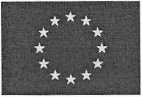 zařízení, jeho odvoz a (ekologickou) likvidaci a instalaci bezvadné náhrady nebo odstoupit od smlouvy,v případě opravitelných vad má kupující právo požadovat odstranění vady bezplatnou opravou předmětu nebo jeho části,v případě prodlení prodávajícího s odstraněním vady má kupující právo odstoupit od smlouvy; prodlení nastává dnem, který následuje po dni, kterým vypršela lhůta pro odstranění vad podle tohoto článku.Lhůta pro odstranění vad v záruční době nesmí být delší než třicet (30) kalendářních dnů.Odstranění vady nemá vliv na nárok kupujícího na smluvní pokutu a náhradu škody.VII.Odpovědnost za škoduSmluvní strany odpovídají za škodu způsobenou porušením povinnosti vyplývající z této smlouvy. Za škodu se považuje též újma, která smluvní straně vznikla tím, že musela vynaložit náklady v důsledku porušení povinnosti druh smluvní strany. Škodu nahradí škůdce způsobem, který zvolí poškozený.VIII.Odstoupení od smlouvyKterákoliv ze smluvních stran je oprávněna od této smlouvy odstoupit, poruší-li druhá smluvní strana podstatným způsobem své smluvní povinnosti.Za podstatné porušení smlouvy se zejména považuje:prodlení prodávajícího s dodáním předmětu po dobu delší než dvacet jedna (21) kalendářních dnů,zjištění, že technické parametry předmětu neodpovídají požadavkům stanovenýmsmlouvou nebo technickými normami,neodstranění vady dle článku Záruka za jakost,prodlení kupujícího se zaplacením kupní ceny po dobu delší než dvacet jedna (21) dnů.Stánoví-li kupující prodávajícímu pro splnění jeho závazku náhradní (dodatečnou) lhůtu, vzniká kupujícímu právo odstoupit od smlouvy až po marném uplynutí této lhůty, to neplatí, jestliže prodávající v průběhu této lhůty prohlásí, že svůj závazek nesplní. V takovém případě může kupující odstoupit od smlouvy i před uplynutím lhůty dodatečného plnění, poté, co prohlášení prodávajícího obdržel.Smlouva zaniká dnem doručení oznámení o odstoupení od smlouvy druhé smluvní straně.Odstoupení od smlouvy se nedotýká nároku na náhradu škody vzniklé porušením smlouvy a nároku na zaplacení smluvní pokuty.IX.Závěrečná ujednáníTECHNICKÁ UNIVERZITA V LIBERCI | Studentská 1402/2 | 461 17 Liberectww.(uf.tz|lC: 46747SB51 DiC: CZ467 47SSSH EVROPSKÁ UNIEEvropské strukturální a investiční fondy Operační program Výzkum, vývoj a vzdělávání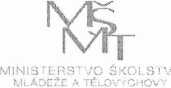 Smlouva odráží svobodný a vážný projev vůle smluvních stran. Smluvní strany prohlašují, že veškerá práva a povinnosti neupravená touto smlouvou, jakož i práva a povinnosti z této smlouvy vyplývající, budou řešit podle ustanovení NOZ.Prodávající i jeho případný poddodavatel jsou povinni spolupůsobit při výkonu finanční kontroly dle § 2 písm. e) zákona č. 320/2001 Sb., o finanční kontrole ve veřejné správě.Práva a povinnosti vyplývající z této smlouvy přecházejí na případné právní nástupce smluvních stran. Převádět práva a povinnosti z této smlouvy lze jen po písemném souhlasu druhé smluvní strany.Všechna ustanovení smlouvy jsou oddělitelná, a pokud jakékoliv její ustanovení je anebo se stane neplatným či neúčinným, nebude tímto ovlivněna platnost či účinnost ostatních ustanovení, a smlouva bude posuzována jako by takové ustanovení nikdy neobsahovala.Smlouva je vyhotovena ve 2 rovnocenných vyhotoveních, z nichž každé má platnost originálu. Každá smluvní strana obdrží po 1 vyhotovení.Změny a doplňky této smlouvy je možné provádět pouze formou písemných oboustranně odsouhlasených dodatků, podepsaných oběma smluvními stranami.Prodávající je srozuměn a výslovně souhlasí s tím, že smlouva včetně všech jejích případných změn a dodatků a výše skutečně uhrazené ceny za plnění veřejné zakázky budou dle § 219 zákona č. 134/2016 Sb., o zadávání veřejných zakázek, uveřejněny na profilu zadavatele kupujícího, pokud nastanou zákonné důvody k tomuto uveřejnění. Pokud smlouva naplní podmínky pro uveřejnění v Registru smluv, bude uveřejněna Technickou univerzitou v Liberci dle zákona č. 340/2015 Sb. (o registru smluv) v Registru smluv vedeném Ministerstvem vnitra ČR. Smluvní strany jsou v této souvislosti povinny označit ve smlouvě údaje, které jsou předmětem obchodního tajemství a nebudou ve smyslu zákona o registru smluv zveřejněny. TUL nenese žádnou odpovědnost za zveřejnění takto neoznačených údajů.Smlouva nabývá platnosti dnem oboustranného podpisu oprávněnými zástupci smluvních stran resp. dnem, kdy tuto smlouvu podepíše oprávněný zástupce té smluvní strany, která smlouvu podepisuje později. Smlouva nabývá účinnosti dnem uveřejnění v Registru smluv.Veškeré spory mezi smluvními stranami vyplývající nebo související s ustanoveními této smlouvy budou řešeny vždy nejprve smírně vzájemnou dohodou. Nebude-li smírného řešení dosaženo v přiměřené době, bude mít kterákoliv ze smluvních stran právo předložit spornou záležitost k rozhodnutí místně příslušnému soudu. V souladu s § 89 a) zák. č. 99/1963 Sb., občanský soudní řád, ve znění pozdějších předpisů, se za místně příslušný soud k projednávání sporů z této smlouvy prohlašuje obecný soud kupujícího.Obě smluvní strany prohlašují, že si smlouvu pečlivě přečetly a na důkaz souhlasu s výše 7TECHNICKÁ UNIVERZITA V LIBERCI j Studentská 1402/2 1461 17 Liberec 1 mvw.tui.CZ i 10 46 ?47 885 | O/O CZ 467 47 835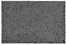 EVROPSKÁ UNIEEvropské strukturální a Invuatlflnl (ondy Operační program Výzkum, vývoj a vzdělávániPříloha č. 1TECHNICKÁ UNIVERZITA V LIBERCI | Studentská 1402/2 | 461 17 Liberec 1PRACOVIŠTĚ PRO ZÁZPRACOVIŠTĚ PRO ZÁZPRACOVIŠTĚ PRO ZÁZPRACOVIŠTĚ PRO ZÁZVAM OBRAZU složené z následujících komponent:VAM OBRAZU složené z následujících komponent:VAM OBRAZU složené z následujících komponent:Přesná specifikace nabízené věciPočet v ksTermín dodání předmětu plněníMísto plnění zakázkyZáruční lhůtaJednotková cena za položku bez DPH v KčCelková cena bez DPH v KčDron DJ1INSPIRE 1 Pro114 dní od účinnosti smlouvyKIN EF TUL, Voroněžská 13 460 01 Liberec 124 měsíců69.413,2269.413,22Akviziční fotoaparát Canon EOS 5D Mark IV114 dní od účinnosti smlouvyKIN EF TUL, Voroněžská 13 460 01 Liberec 124 měsíců68.586,7868.586,78Kamerový monitor 7" IPS FULL HD114 dní od účinnosti smlouvyKIN EF TUL, Voroněžská 13 460 01 Liberec 124 měsíců7.925,627.925,62Objektiv CANON EF-S 17-55 mm f/2,8 IS USM114 dní od účinnosti smlouvyKIN EF TUL, Voroněžská 13 460 01 Liberec 124 měsíců16.190,0816.190,08Objektiv Canon EF 24-105 mm f/4L IS114 dní od účinnosti smlouvyKIN EF TUL, Voroněžská 13 460 01 Liberec 124 měsíců21.975,2121.975,21Objektiv PANASONIC 45-175 mm f/4-5,6114 dní od účinnosti smlouvyKIN EF TUL, Voroněžská 13 460 01 Liberec 124 měsíců8.256,208.256,20Světla Fomei Desk 330/330214 dní od účinnosti smlouvyKIN EF TUL, Voroněžská 13 460 01 Liberec 124 měsíců14.702,4829.404,96